MODULE 2: MEASUREMENTSINTRODUCTIONIn this module you will look at the concept of measurement with specific focus on:Conversions within and between the metric and imperial systems; Measuring/calculating time and timetables; speed, distance and time. Area and volumes of rectangles, circles and other circular objects Volume and surface areas of rectangular, triangular prism, cylindrical prism pyramids, cones and spheres OVERVIEWIn this topic, you will work with complex projects in familiar and unfamiliar contextsSPECIFIC OBJECTIVES At the end of this module you will be able to:Read, record and perform calculations involving time values and timetablesCalculate speed, distance and timeCalculate/measure the perimeter, area, surface area and volume of objects.Calculate/measure the Volume and surface areas of rectangular, triangular prism, cylindrical prism pyramids, cones and spheres. Determine/calculate appropriate quantities of materials/components required to complete a task or project.GLOSSARY OF TERMSCONTENT You will study this module through the following units UNIT 1: Conversions, Measuring Time, Timetables and Speed.INTRODUCTION In this unit you will look at the concept of Conversions, measuring time, timetables and speed.LEARNING OUTCOMEAt the end of this Unit, you should be able to:Convert within and between the metric and imperial systems, solid to liquid measurements and temperature.Measure time, calculate time differences, timetables, speed, distance and time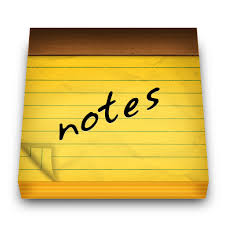 LESSON NOTES Metric System South Africa use measuring system called the metric systemHowever, some European countries use different system called the imperial systemMetric system works in the multiples of 10’sImperial system doesn’t work in the multiples of 10’s and can be difficult to manipulateSome common units used in the metric system:Table 1: Length, Mass and Volume UnitsNB: Use the first letters onlyExample of pneumonic for conversion:Keke Hate Doing business during cold monthsImperial SystemSome countries such as USA and Liberia use different system called the imperial systemImperial system doesn’t work in the multiples of 10’s and can be difficult to manipulate.Working with imperial conversions, the conversions should be given to where it is required in a question.Some units used in the imperial system:Table 2: Length, Mass and Volume UnitsTemperature Temperature conversions between the metric and imperial systemTo convert temperatures form Celsius to Fahrenheit or vice versa, one of the following formulae will be provided: Table 3Solids to LiquidsVolume can be measured using different units: either unit3 or in litres.Conversions are as follows and one of them should be given if it needs to be used:Table 4Measuring Time and working with timetablesWork with the following: Table 5Time can be written using a 12 hour clock or a 24 hour clock.Table 6Working with Speed, Distance and Time One of the following formulae should be given when needed and the formula should be rearranged depending on what need to be calculated. Table 7UNIT 2: TWO-DIMENSIONAL MEASUREMENT INTRODUCTION In this unit participants will look at the concept of Perimeter/Area and Volumes of rectangles, circles and other circular objectsLEARNING OUTCOMEAt the end of this Unit, participants should be able to:Calculate the perimeter, area, surface area and volume of an objectDetermine/calculate appropriate quantities of materials/components required to complete a task LESSON NOTES 2-D shape/ diagram is a flat figure with 2 dimensions; it does not have the thickness.Calculating perimeter Perimeter is the total length/distance around a shape or around the boundary.Perimeter of a circle is called the Circumference.Perimeter is measured in single units e.g. m, cm, mm, etcLength means measurement between two points in a straight line. E.g. length of a room.Circumference is a distance around a circle.When dealing with semi-circle, remember to divide the formula of circle by 2Perimeter of a semi-circle is half perimeter of the circumference. Ensure that all units are the same before calculating perimeter.The inner part of the shape should be excluded when calculating the perimeter. If the formula requires diameter, change the radius to diameter by multiplying radius by 2. Use the value of  as  (  = 3.142)Calculating areaArea is the amount of space occupied by a 2-D (2-Dimensional) figure.It is measured in square units e.g. , , etcSubstitute values on the formula and simplifyWhen dealing with complex figures, always divide it into smaller figures, calculate the segments and add the answers together. Polygon: Is a two dimensional figure with many sides The perimeter and area of the following shapes should be considered:Additional Notes:------------------------------------------------------------------------------------------------------------------------------------------------------------------------------------------------------------------------------------------------------------------------------------------------------------------------------------------------------------------------------------------------------------------------------------------------------------------------------------------------------------------------------------------------------------------------------------------------------------------------------------------------------------------------------------------------------------------------------------------------------------------------------------------------------------------------------------------------------------------------------------------------------------------------------------------------------------------------------------------------------------------------------------------------------------------------------------------------------------------------------------------------------------------------Example 1:Example 2:UNIT 3: THREE-DIMENSIONAL MEASUREMENTINTRODUCTION In this unit participants will look at the concept of Surface Area and Volumes of cubes, prisms, rings and other complex shapes.LEARNING OUTCOMEAt the end of this Unit, participants should be able to:Calculate the surface area and volume of an objectDetermine/calculate appropriate quantities of materials/components required to complete a task LESSON NOTES: 3-D shape/diagram:  A dimensional construction of a real-life object. It is a solid, it has length, breadth/ width and height.Calculating surface area: Break the complex shape down into its basic shapes such as square, rectangle, triangle or circle.Units must always be the same when calculating area.Use the given formula or choose the suitable formula Add the areas of all the basic shapes together to get the total area of the complex shape.To find the net shape , subtract the areasArea determined by multiplying  2 sides or squaring the radius when working with circle,  the unit is always squaredCalculating volume:Volume: Amount of space that an object or substance occupies.Capacity: The maximum amount that something may containUnits must always be the same when calculating area.Use the given formula or choose the suitable formula The volume is determined by multiplying 3 sides, therefore the units are always cubedExample 1Puseletso is selling 0.75 litre of pine-gel and she uses two types of containers to package it. As indicated in the diagram below. The volume of the cylindrical container is 785.5m3, while the volume of a rectangular container is 812 cm3.                 Study the diagrams below and answer the questions that follow:Define volume in the given context.-----------------------------------------------------------------------------------------------------------------------------Determine the diameter of a cylindrical container in centimetres.------------------------------------------------------------------------------------------------------------------------------Show that the height of the rectangular container is 14.5 cm.------------------------------------------------------------------------------------------------------------------------------Which of the two containers do you think will attract more customers? Explain the volume of a cylinder to litres.NB: 1 litre = 1 000 cm3------------------------------------------------------------------------------------------------------------------------------------------------------------------------------------------------------------------------------------------------------------------------------------------------------------------------------------------------------------------------------------------------------------------------------------------------------------------------------------------------------------------------------------------------------------------------------------------------------------------------------------------------------------------------------------------------------------------------------------------------------------------------------------------------------------------------------------------------------------------------------------------------------------------------------------------------------------------------------------------------------------------------------------------------------------------------------------------------------------------------------------------------------------------------------------------------------------------------------------------------------------------------------------------------------------------------------------------------------------------------------------------------------------------------------------------------------------------------------------------------------------------------------------------------------------------------------------------------------------------------------------------------------------------------------------------------------------------------Example 2Traveling Water is the name of a company hiring water tank trucks to transport water to building sites.The picture below shows a water truck with a capacity of 18 000 litre.  The truck has a cylindrical shape water tank.A PICTURE OF A WATER TRUCK WITH A CAPACITY OF 18 000 LITREUse the information above to answer the questions that follow:Additional Notes: -------------------------------------------------------------------------------------------------------------------------------------------------------------------------------------------------------------------------------------------------------------------------------------------------------------------------------------------------------------------------------------------------------------------------------------------------------------------------------------------------------------------------------------------------------------------------------------------------------------------------------------------------------------------------------------------------------------------------------------------------------------------------------------------------------------------------------------------------------------------------------------------------------------------------------------------------------------------------------------------------------------------------------------------------------------------------------------------------------------------------------------------------------------------------------------------------------------------------------------------------------------------------------------------------------------------------------------------------------------------------------------------------------------------------------------------------------------------------------------------------------------------------------------------------------------------------------------------------------------------------------------------------------------------------------------------------------------------------------------------------------------------------------------------------------------------------------------------------------------------------------------------------------------------------------------------------------------------------------------------------------------------------------------------------------------------------------------------------------------------------------------------------------------------------------------------------------------------------------SUMMARY FOR THE UNITIn this module, participants were exposed to calculating perimeter, area and volume including surface area and circumference; calculated rectangles, triangles and circles viz. quarter, semi and three –quarters using known formulae and calculated rectangular prisms, cylinders and cones using known formulae.Summary of 2D and 3D shapesRECOURCES FOR MODULE 2Free state 2019 Preliminary Paper 1 DBE 2019 June and November NSC Paper 2 Question 2Mpumalanga 2019 Preliminary Paper 2 Western Cape 2019 Preliminary Paper 2 REFLECTION You should provide learners with conversion tables or methods like ‘King Henry Died a Miserable Death Called Measles’ when doing conversions from one unit of measurement to another. Glossary of terms such as radius and diameter should be reinforced on a regular basis. Teachers should provide learners with enough exercises on how to substitute correct values into a given formula. Teachers should encourage learners to write a glossary at the back of their books of the different terms’ meanings as they complete each topicEND OF MODULE 2 Term / conceptDefinition/ ExplanationAreaThe amount of two-dimensional (2-D) space occupied by a 2-D shape. Area of a shape is the size of its surface. It is measured in square units.Two-Dimensional drawingsA diagram or picture having length and width onlyTwo-Dimensional plansA plan or design having length and width only, but possibly representing three dimensional objectsThree Dimensional modelsA dimensional construction of a real-life object. It is a solid, it has length, breadth/ width and heightCircleA closed curve that is everywhere at the same distance from a fixed pointCircumferenceDistance around a circle / perimeter of a circleConversionA change from one system /unit to anotherConversion factorValues used to convert/ change quantities from one measuring system to another.CylinderThree dimensional object with congruent parallel circles s bases that are joined by a curved surfaceDiameterA straight line passing through the centre of a circle and touching the circle at both ends thus dividing the circle into two equal halves.Unit 1Conversions, measuring time, timetables and speed. Unit 2Two-Dimensional Measurement  Unit 3Three-Dimensional Measurement Length (metres)Mass(grams)Volume(litres)KmKgKlHHHDDDmgldddcmcgclmmmgmlSymbolPrefixkKilo1hHecto101dDeca100101m or ℓ or gBase1000100101daDeci10 0001000100101cCenti100 00010 0001000100101mmilli1000 000100 00010 000100010010Length symbolLengthVolume unitVolumeWeight unitWeightkmKilometrekℓKilolitrekgKilogramhmHectometrehℓHectolitrehgHectogramdmDecametredℓDecalitredgDecagrammMetreℓLitregGramdamDecimetredaℓDecilitredagDecigramcmCentimetrecℓCentilitrecgCentigrammmMillimetremℓMillilitremgMilligramLengthMassVolume12 in = 1 ft16 oz = 1 lb16 floz = 1 pt3 ft = 1 yard14 lb = 1 stone2 pt = 1 quart1 769 yd = 1 mile2 240 lb = 1 ton4 quart = 1 gal0Fahreinheit oCelsius °F = (1,8 × °C) + 32°°C = (°F − 32°) ÷ 1,81 ml = 1 cm31 l  = 1 000 cm31 kl = 1 m3A minute has 60 seconds.An hour has 60 minutes.A day has 24 hoursA week has 7 daysA month we generally say has 4 weeks, but can also be 28, 29, 30 or 31 days.A year has 12 months or 52 weeks or 365 days (We don’t normally consider a leap year.A decade has 10 years.A century has 100 years.12 hour clock format24 hour clock format8 am08:008 pm20:004:30pm16:302:42 am02:42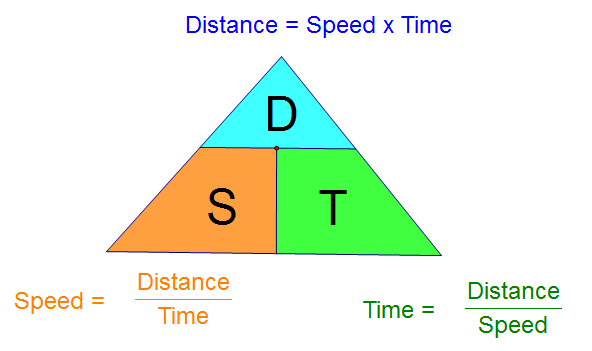 ACTIVITY 1.1.1  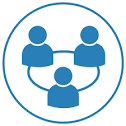 Instructions Individual activityDuration: 30 minutesRefer to the questions provided Task 1: Answer the questions and allocate marks or indicate were marks are allocated.               Task 2:  Identify the taxonomy levels for each questionsThese questions are intended to prompt you to consolidate the unit and possible ways in which this section can be taughtReport Back and DiscussionResources: Table 1 – 7, Training manual, Note pad, Pen and CalculatorA dog eats 150g of dog food twice a day. How many kg of dog food does the dog eat in a fortnight?  If ¼ of the volume of the coffee in the 1,7litre flask is milk, how many fluid ounces of milk is in the flask? Use 1 floz = 28 ml  Hardware sells nails by the kilogram. One inch of nails weigh approximately 18 mg. How long, in mm, is a 1 inch nail, correct to 1 decimal place? The stove you have to bake in is an old one and only has the temperature in °Fahrenheit. You are making rusks and have to dry them overnight at a temperature of 176°F. Convert this temperature to °Celsius  (80oC)A container has the following dimensions: 120 cm × 300 cm × 430 cm. How many litres of liquid can the box hold? The Vaal Dam can store 2536 million m3 of water when full. However, it was 65,4% full on the 30 January 2020. How many litres of water was in the dam? Two friends, Ben and Mike, take part in a 15km fun run. Ben took 1 h 23 min 12 sec and Mike took 1 h 39 min 4 sec. How long did Ben wait at the finish line for Mike?Attached is a timetable showing school alarm times The staff has a meeting every morning. How long do they spend on meetings in a fortnight.  How many assemblies are there in a week?  Why do you think the school finishes so early on a Wednesday?             What is the average time per lesson on a Wednesday, correct to two decimal place? Thabiso is riding a bicycle at a speed of 8,5 m/s.  Convert 8,5 m/s to km/hHow long will it take him to travel 45 km? Give the answer in hours, minutes and seconds.PolygonDescriptionShape TriangleA polygon with 3 sides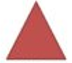 QuadrilateralA polygon with 4 sides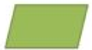 PentagonA polygon with 5 sides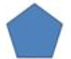 HexagonA polygon with 6 sides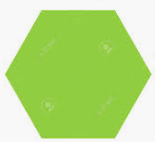 HeptagonA polygon with 7 sides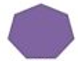 OctagonA polygon with 8 sides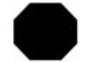 NonagonA polygon with 9 sides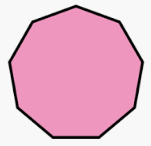 DecagonA polygon with 10 sides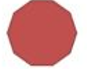 ShapePerimeterAreaRectangleSquaresTriangle              bWhen a rectangle is divided diagonally into 2 halves, 2 triangles are produced.Circles      C             OR        C Semi-circle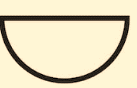                                   DiameterP = dA = r2Diameter is a straight line that divides a circle into two equal parts. Radius is half of the diameter.Diameter is a straight line that divides a circle into two equal parts. Radius is half of the diameter.Diameter is a straight line that divides a circle into two equal parts. Radius is half of the diameter.Mahlodi is a manger at BKN dance studio. The North wing and the south wing have equal width of 2800mm and  the diameter of the carpet is 2.4m. Study the floor plan of her studio and answer the following questions: 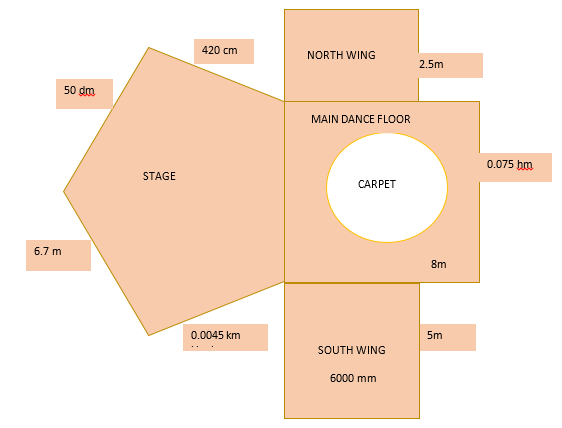 Name of the shape of the stageShow that the perimeter of the stage is 27.9 mDetermine the perimeter of the dance studioDetermine the area of the main dance floor that will be covered with a carpet.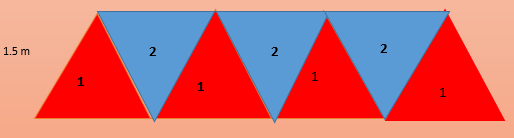 Molo is designing traditional beads. She draws the triangles on the material she is using and decorate each peace with beads of different colours as indicated in the diagram above. The length of the material is 2m and the breadth is 1.5 m. The base of each triangle is 70 cm and the perpendicular height of 0.9 m .The opposite sides of a triangle are equal as it is an isosceles triangle. The sides equal to 55 cm.Find the perimeter of the materialDetermine the perimeter of the drawn triangles                                                                            Show that surface area of the material to be cut is 2.205 m2                                                                                       Thuli claimed that the piece of material that will not be decorated is 1m2 , verify her claim.Activity 2.1.1  Group Discussion (15 Minutes)Instructions Participants should form groups of 4 – 5Refer to the questions provided Task 1: Answer the questions and allocate marks for each solution.Task 2:  Identify the taxonomy levels for each questionsReport Back and DiscussionResources: Training manual, laptop and CalculatorPitso has upgraded the area at the back of his house. He has added the picnic area, braai area and kids’ corner where his family can relax during their spare time. Study the sketch of the upgraded area below and answer the following questions: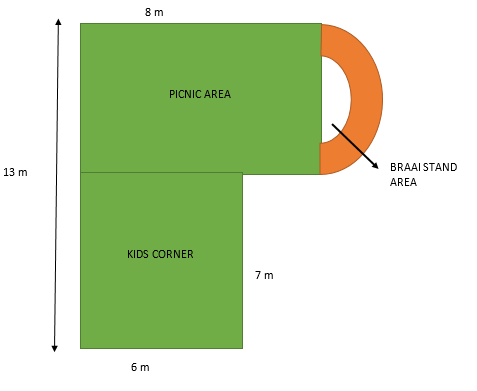 Define perimeter in this context.Hence determine the perimeter of the upgraded area. Round off your final answer to 1 decimal place. You may use the formula: Area of a circle = π × dThe picnic area and Kids corner will be covered with an artificial grass carpet. Determine the amount of artificial grass needed to cover the two areas.MHM traders are selling the artificial grass carpet for R299 per 2 m  1.5 m, excluding VAT Determine the total cost (VAT inclusive) of the artificial carpet needed.Moosa, the manager at MHM is buying 30 m of artificial grass carpet from India at 7160 INR   (Indian Rupee) including shipping. Pitso claims that his profit is more than 50%. Verify his claim.N.B Use Xe currency converter to find the exchange rate.A portion of the braai area will be occupied by a braai stand as indicated in the diagram.The diameter   of the braai stand area is 3.5 m. The remaining portion of the braai area  will be plasteredDetermine the area that will be occupied by the braai stand.Show that the area to be plastered is 10.02 m2.Activity 2.1.2 Individual Activity (30 Minutes)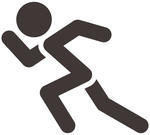 Instructions Refer to the context providedThese questions are intended to advance skills that can be used in the classroom and possible ways in which this section can be taughtTask 1: Prepare solutions for this activityTask 2: Show mark allocation and explanation thereof. Solutions and DiscussionResources: Training manual, Flip chart, Koki pensLesego is upgrading her garden by putting in a flower bed, pond, stepping stones and a new deck.  She asked a landscape architect to design the new garden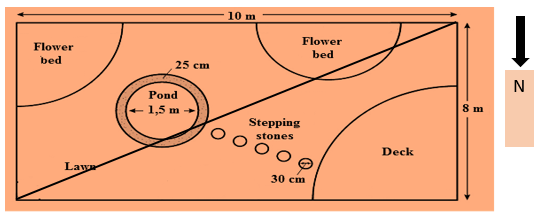 Five stepping stones are placed from the deck to the pond.  Determine the area (in cm2) of all the stepping stones, if the diameter of a stepping stone is 30 cm.    Area =  (radius)2    Use  3,142--------------------------------------------------------------------------------------------------------------------------------------Convert the inner diameter of the pond to inches if 1 millimetres equals to 0.039 inches. --------------------------------------------------------------------------------------------------------------------------------------                           Pieces of grass are used to cover the lawn area. The length of each piece of grass is 700 mm and the width is 500 mm.Calculate the area of one piece of grass in square metres (m2).--------------------------------------------------------------------------------------------------------------------------------------Lesego has observed that the shade from the house divides the garden diagonally into 2 parts during mid-day as indicated in the diagram. It covers the East part of the garden.  Determine the area of the garden that will not be covered by the shade.--------------------------------------------------------------------------------------------------------------------------------------Activity 2.1.3 Group Discussion (30 Minutes)Instructions Participants should form groups of 4 – 5Refer to the context providedThis activity is  intended to advance skills that can be used in the classroom and possible ways in which this section can be taughtTask 1: Develop a context and three possible questions ( TL 2 – 4) based on the resource provided Task 2: Prepare solutions for the questions, indicating mark allocation. Report Back and DiscussionResources: Training manual, Flip chart, Koki pensResource A: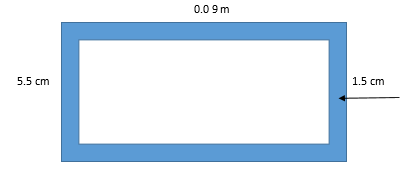 Resource B: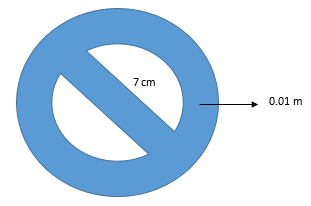 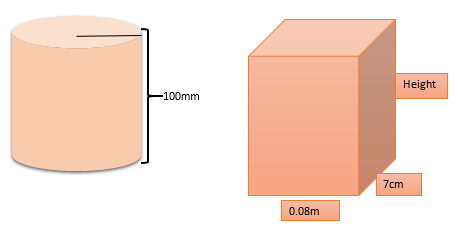 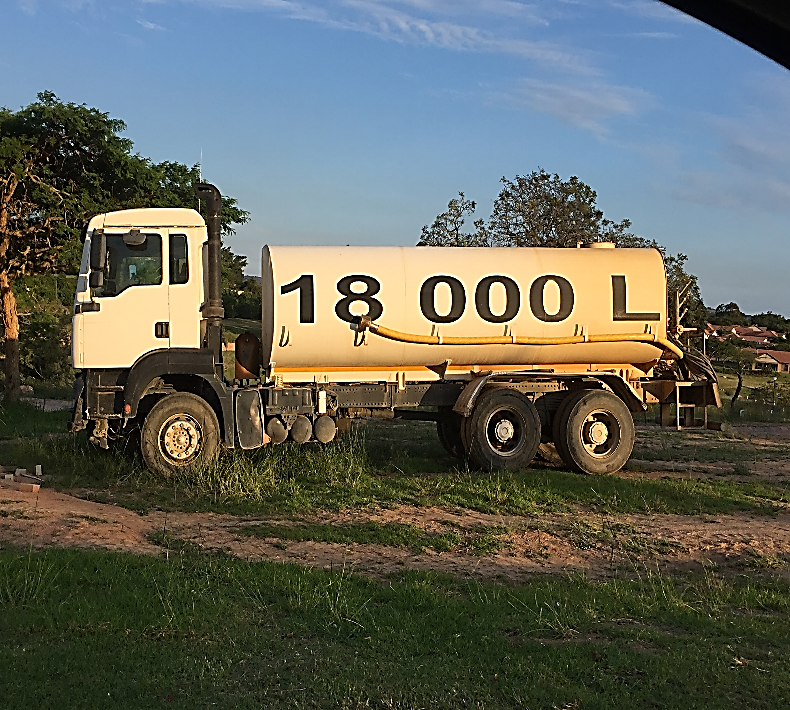 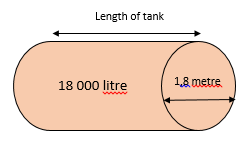 Explain the term capacity in the given context.----------------------------------------------------------------------------------------------------------------------------------------If the water tank is to be filled to 80% of its capacity, how much water, in kilolitres, is needed to fill the tank to this level?----------------------------------------------------------------------------------------------------------------------------------------Determine (in metres) the radius of the water tank.----------------------------------------------------------------------------------------------------------------------------------------Convert 18 000 litres to cubic metres (m3).----------------------------------------------------------------------------------------------------------------------------------------Calculate the inner length of the water tank.  Round your answer off to ONE decimal place.  You may use the following formula:Capacity =  (radius)2  lengthUse  3,142----------------------------------------------------------------------------------------------------------------------------------------------------------------------------------------------------------------------------------------------------------------------------------------------------------------------------------------------------------------------------------------------------------------------------------------------------------------------------------------------------------------------------------------------------------------------------Example 3Additional Notes--------------------------------------------------------------------------------------------------------------------------------------------------------------------------------------------------------------------------------------------------------------------------------------------------------------------------------------------------------------------------------------------------------------------------------------------------------------------------------------------------------------------------------------------------------------------------------------------------------------------------------------------------------------------------------------------------------------------------------------------------------------------------------------------------------------------------------------------------------------------------------------------------------------------------------------------------------------------------------------------------------------------------------------------------------------------------------------------------------------------------------------------------------------------------------------------------------------------------------------------------------------------------------------------------------------------------------------------------------------------------------------------------------------------------------------------------------------------------------------------------------------------------------------------------------------------------------------------------------------------------------------------------------------------------------------------------------------------------------------------------------------------------------------------------------------------------------------------------------------------------------------------------------------------------------------------------------------------------------------------------------------------------------------------------------------------------------------------------------------------------------------------------------------------------------------------------------------------------------------------------------------------------------------------------------------------------------------------------------------------------------------------------------------------------------------------------------------------------------------------------------------------------------------------------------------------------------------------------------------------------------------------------------------------------------------------------------------------------------------------------------------------------------------------------------------------------------------------Activity 2.3.2  Group Discussion (30 Minutes)Instructions Participants should form groups of 4 – 5Refer to the questions providedThese questions are intended to advance skills that can be used in the classroom and possible ways in which this section can be taughtTask 1: Answer all the questions  Task 2: Identify the taxonomy levels for each questions Report Back and DiscussionResources: Training manual, Note Pad, Pen and CalculatorDuring winter many children develop coughs. Cough syrups are sold in bottles packed in rectangular prism-shaped boxes. Children are given cough syrup using a cylindrical measuring cup.The diagrams below show the bottle, the box and measuring cup.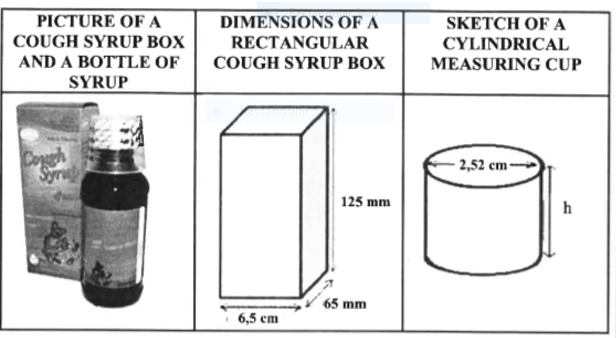 Use the inofrmation above to answer the questions that follow:Consider cough syrup box.Calculate (in cm3) the total surface area of the cough syrup box.                     Give a practical reason why a cartoon picture would feature on the box of cough syrup for children.                                                                         Calculate ( in cm ) the height of the medicine measuring cup in the diameter is 2.52 cm and the volume is 10 mℓ.                                                   Nolo bought his son a chocolate from the supermarket after buying the cough syrup. The chocolate was wrapped  in a cone wrap as shown in the diagram below . Determine the volume of the cone.  You may use the formula :  Volume of a cone =                     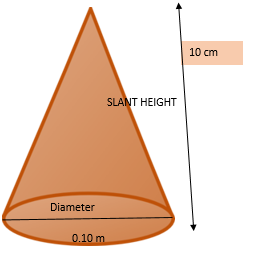 Activity 2.3.3  Group Discussion (30 Minutes)Instructions Participants should form groups of 4 – 5Refer to the questions providedThese questions are intended to advance skills that can be used in the classroom and possible ways in which this section can be taughtTask 1: Answer all the questions  Task 3: Allocate marks for each questionReport Back and DiscussionResources: Training manual, Note Pad, Pen and Calculator                                                    Adapted from WC Prelim 2019 P2Calculate the amount of material that is needed to make the tent.  The ground cloth is attached to the structure of the tent. Use the formula:  Surface area = 2(length  slant height) + ( length  breadth ) +  ( base perpendicular height )  Corniel brought his 3 sons along to teach them to catch fishes. He also brought a cricket ball  and a spherical stress ball to enable them to play while relaxing. His older son clained that the cricket ball has a greater volume. Verify his claim. You may use the formula : Volume of a sphere =  r3 The dimensions of the balls are indicated in the table belowActivity 2.3.4. Individual Work  (20 Minutes)InstructionsRefer to the context provided: How to download a video lesson These questions are intended to advance ICT skills that can be used in the classroom Task : Download a video lesson for calculating volume of a Cone Report Back and DiscussionResources: Training manual, Laptop and Wi-fi 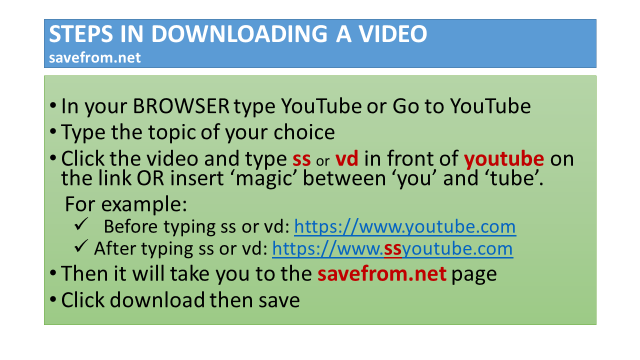 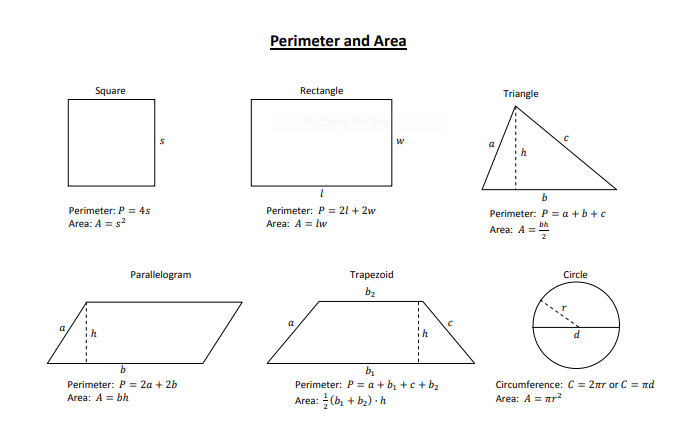 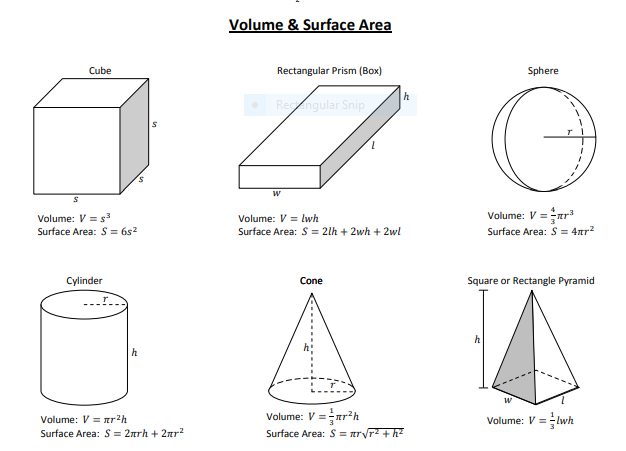 